Current Member? See below:Click the Login button in the top left-hand side of the page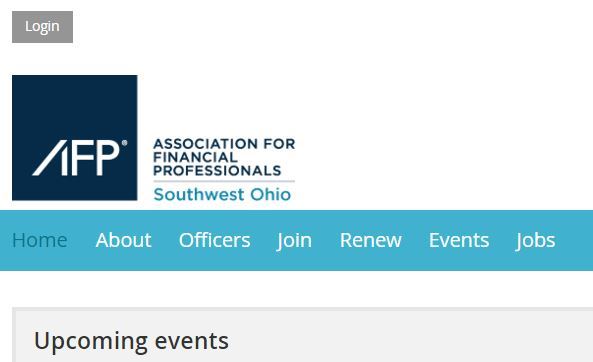 Enter your email address and password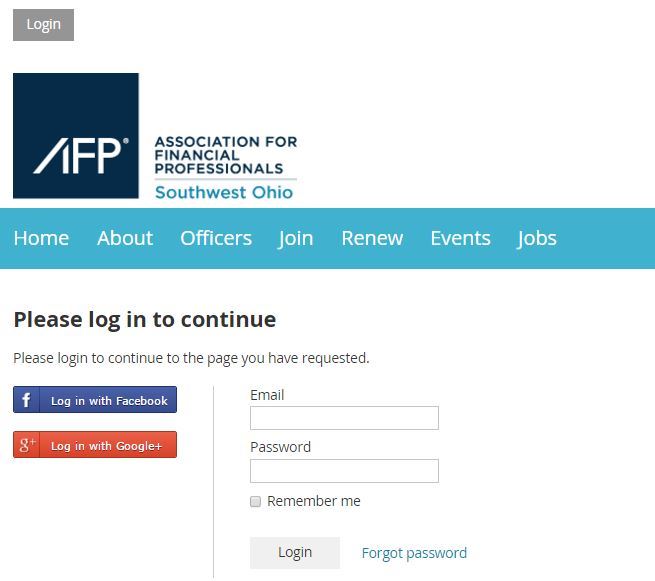 Click on your name in the top left-hand side of the page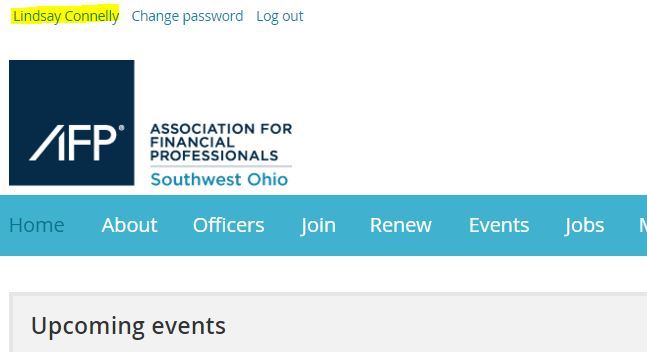 
Click the button that says Renew until 01 Sep 2020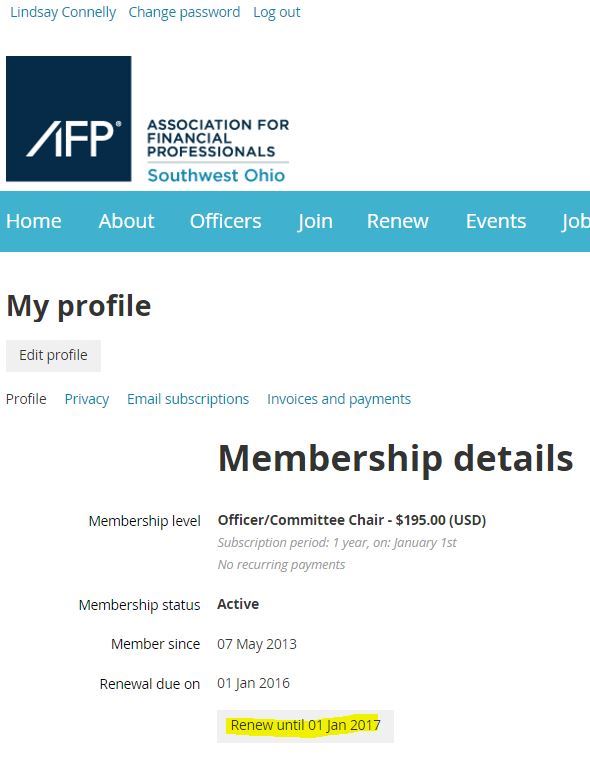 Follow the prompts on the screen to process your payment